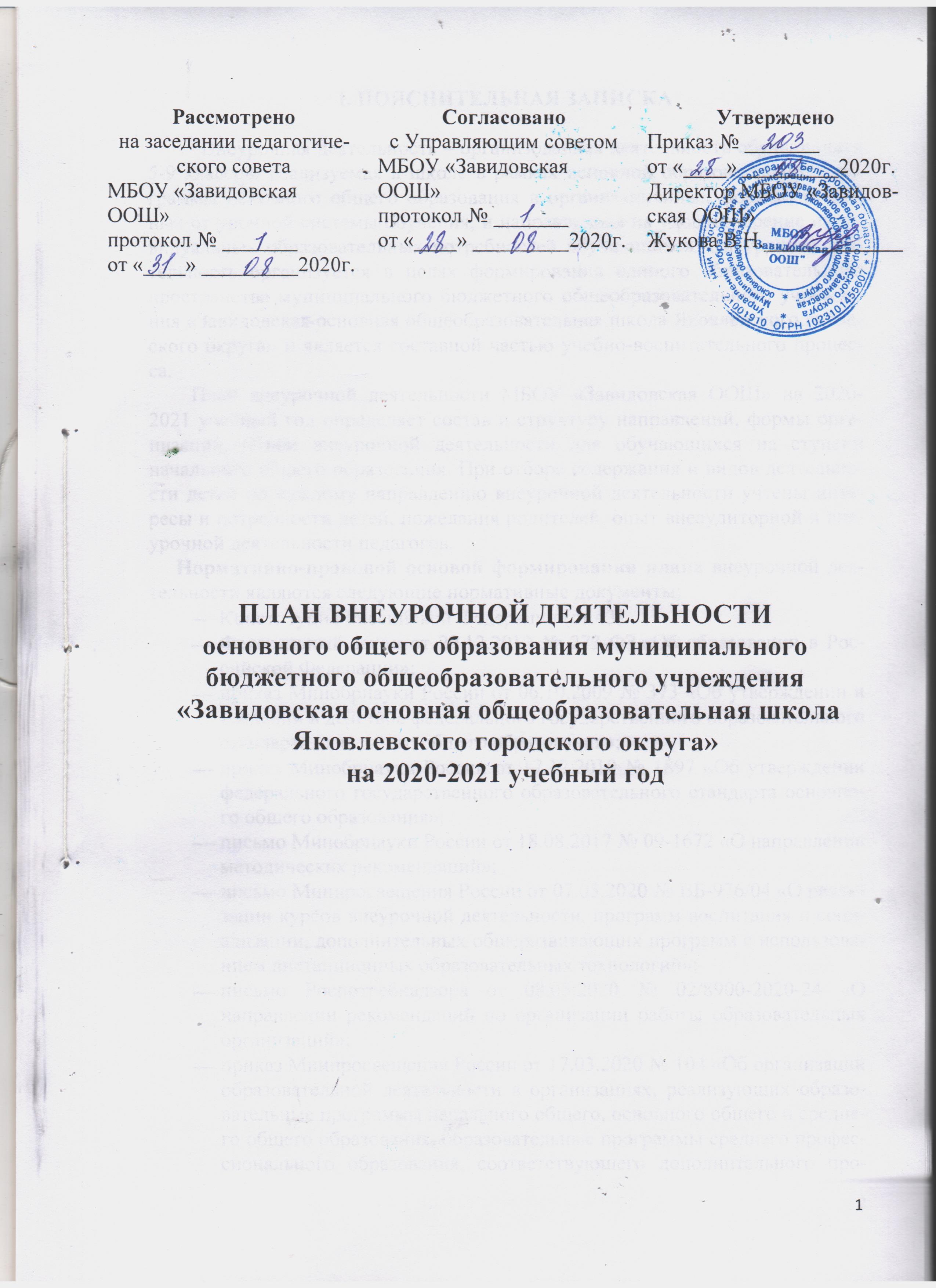 I. ПОЯСНИТЕЛЬНАЯ ЗАПИСКАВнеурочная деятельность – организованная деятельность обучающихся  5-9 классов, реализуемая в школе в рамках основной образовательной программы основного общего образования в организационных формах, отличных от урочной системы обучения, и направленная на удовлетворение индивидуальных образовательных потребностей обучающихся. Внеурочная деятельность организуется в целях формирования единого образовательного пространства муниципального бюджетного общеобразовательного учреждения «Завидовская основная общеобразовательная школа Яковлевского городского округа» и является составной частью учебно-воспитательного процесса.План внеурочной деятельности МБОУ «Завидовская ООШ» на 2020-2021 учебный год определяет состав и структуру направлений, формы организации, объём внеурочной деятельности для обучающихся на ступени начального общего образования. При отборе содержания и видов деятельности детей по каждому направлению внеурочной деятельности учтены интересы и потребности детей, пожелания родителей, опыт внеаудиторной и внеурочной деятельности педагогов. Нормативно-правовой основой формирования плана внеурочной деятельности являются следующие нормативные документы: Конституция Российской Федерации (ст.43).Федеральный закон от 29.12.2012 № 273-ФЗ «Об образовании в Российской Федерации»;приказ Минобрнауки России от 06.10.2009 № 373 «Об утверждении и введении в действие федерального государственного образовательного стандарта начального общего образования»;приказ Минобрнауки России от 17.12.2010 № 1897 «Об утверждении федерального государственного образовательного стандарта основного общего образования»;письмо Минобрнауки России от 18.08.2017 № 09-1672 «О направлении методических рекомендаций»;письмо Минпросвещения России от 07.05.2020 № ВБ-976/04 «О реализации курсов внеурочной деятельности, программ воспитания и социализации, дополнительных общеразвивающих программ с использованием дистанционных образовательных технологий»;письмо Роспотребнадзора от 08.05.2020 № 02/8900-2020-24 «О направлении рекомендаций по организации работы образовательных организаций»;приказ Минпросвещения России от 17.03.2020 № 104 «Об организации образовательной деятельности в организациях, реализующих образовательные программы начального общего, основного общего и среднего общего образования, образовательные программы среднего профессионального образования, соответствующего дополнительного профессионального образования и дополнительные общеобразовательные программы, в условиях распространения новой коронавирусной инфекции на территории Российской Федерации»;Методические рекомендации Минпросвещения России от 20.03.2020 по реализации образовательных программ начального общего, основного общего, среднего общего образования, образовательных программ среднего профессионального образования и дополнительных общеобразовательных программ с применением электронного обучения и дистанционных образовательных технологий.Устав МБОУ «Завидовская ООШ» утвержден приказом управления образования администрации Яковлевского городского округа от 15 января 2019 года №19.Образовательная программа основного общего образования муниципального  бюджетного общеобразовательного учреждения «Завидовская основная  общеобразовательная школа» Яковлевского района Белгородской области;Лицензия № 8677 от 15 февраля 2019 года выданная департаментом образования Белгородской области серия 31Л01 № 0002517.Свидетельство о государственной  аккредитации  № 4342 от 22 апреля 2019 года выданное  департаментом образования Белгородской области серия 31А01 №0000924.II.  ОБЩАЯ ХАРАКТЕРИСТИКА  ПЛАНА ВНЕУРОЧНОЙ ДЕЯТЕЛЬНОСТИ НА УРОВНЕ ОСНОВНОГО ОБЩЕГО ОБРАЗОВАНИЯ   Внеурочная деятельность – образовательная деятельность, направленная на содействие в достижении планируемых результатов освоения обучающимися основных образовательных программ начального общего образования, основного общего образования,  адаптированных основных общеобразовательных программ начального общего образования обучающихся с ограниченными возможностями здоровья  Внеурочная деятельность обучающихся организуется в  5-9  классах в  целях формирования единого образовательного пространства муниципального бюджетного общеобразовательного учреждения «Завидовская основная общеобразовательная школа Яковлевского городского  округа» и направлена на достижение планируемых результатов освоения основной образовательной программы основного общего образования.  Внеурочная деятельность направлена на реализацию индивидуальных потребностей обучающихся путем предоставления выбора широкого спектра занятий, направленных на их развитие.Целью внеурочной деятельности является содействие обучающимся в достижении планируемых результатов в соответствии с реализуемыми образовательной организацией основными образовательными программами, адаптированными основными общеобразовательными программами общего образования.Участие во внеурочной деятельности должно обеспечить:удовлетворение индивидуальных запросов обучающихся;общеобразовательную, общекультурную составляющую при получении соответствующего уровня общего образования;развитие личности обучающихся, их познавательных интересов, интеллектуальной и ценностно-смысловой сферы;развитие навыков самообразования и самопроектирования;углубление, расширение и систематизацию знаний в выбранном направлении внеурочной деятельности;совершенствование имеющегося и приобретение нового опыта познавательной деятельности, самоопределения обучающихся.Задачи:оптимизировать учебную нагрузку обучающихся через построение индивидуального образовательного маршрута;улучшить социально-педагогические условия для развития ребѐнка;учесть возрастные и индивидуальные особенности обучающихся.В качестве организационной модели внеурочной деятельности в 2020-2021 учебном году определена оптимизационная модель, предполагающая использование внутренних ресурсов образовательного учреждения. В её реализации принимают участие педагогические работники, учителя-предметники МБОУ «Завидовская ООШ».Координирующую роль выполняет классный руководитель, который в соответствии со своими функциями и задачами: взаимодействует с педагогическими работниками, а также учебно-вспомогательным персоналом общеобразовательного учреждения; организует в классе образовательный процесс, оптимальный для развития положительного потенциала личности обучающихся в рамках деятельности общешкольного коллектива; организует систему отношений через разнообразные формы воспитывающей деятельности коллектива класса, в том числе, через органы самоуправления; организуют социально значимую, творческую деятельность обучающихся. Внеурочная деятельность организуется через классное руководство, в рамках реализации программы воспитания и социализации обучающихся основной  школы (учебно-тематические экскурсии, соревнования, диспуты, дебаты, Дни здоровья, общественно-полезные практики  и т.д.) В рамках организации внеурочной деятельности осуществляется  построение индивидуальной образовательной траектории (Индивидуальная карта занятости обучающегося во внеурочной деятельности) и  индивидуального графика пребывания ребёнка в образовательном учреждении. Внеурочная деятельность является составной частью учебно-воспитательного  процесса МБОУ «Завидовская ООШ» и организуется по направлениям развития личности:спортивно-оздоровительное,духовно-нравственное, социальное,общеинтеллектуальное,общекультурное.Целью реализации спортивно-оздоровительного направления закрепление знаний, установок, личностных ориентиров и норм поведения, обеспечивающих сохранение и укрепление физического, психологического и социального здоровья, формирование ценностного отношения к своему физическому и психологическому здоровью, освоение гигиенической культуры, приобщение к здоровому образу жизни. Спортивно-оздоровительное направление  в плане внеурочной деятельности представлено:кружком «Физическая культура» для обучающихся 5-9 классов в объёме 1 часа в неделю,кружком «Уроки здоровья» для обучающихся 5 класса в объёме 1 часа в неделю.Целью духовно-нравственного направления  является освоение детьми духовных ценностей  мировой и отечественной культуры,   подготовка их к самостоятельному выбору нравственного образа  жизни, принятие ими моральных норм, нравственных установок, национальных ценностей,  становление их гражданской идентичности,  освоение элементарных представлений о традиционных российских  устоях,  формирование гуманистического мировоззрения, стремления к самосовершенствованию и воплощению духовных ценностей в жизненной практике. Духовно-нравственное направление в плане внеурочной деятельности представлено:кружком «Азбука православной культуры» для обучающихся 6-9 классов в объёме 1 часа в неделю;  кружком «Белгородоведение» для обучающихся  6 класса в объёме 1 часа в неделю.Целью социального направления  является оказание помощи младшим подросткам в освоении разнообразных способов деятельности, трудовых, игровых, художественных, двигательных умениях,   формирование активной жизненной позиции, лидерских качеств, организаторских умений и навыков,  стремления  к самостоятельности и творчеству; формирование ценностного отношения к учебе как виду творческой деятельности и первоначальных представлений о базовых национальных российских ценностях; воспитание и развитие высоконравственного, ответственного, творческого, инициативного, компетентного  гражданина России, знакомство с различными видами профессий и их значением для человека. Социальное  направление в плане внеурочной деятельности представлено: кружком «Твой безопасный мир» для обучающихся  5-7 класса в объёме 1 часа  в неделю.Целью общеинтеллектуального направления  деятельности является помощь детям в  освоении разнообразных доступных им способов познания окружающего мира;  развитие познавательной активности, любознательности;  формирование мотивации к обучению и познанию, развитие творческого потенциала, познавательных мотивов, обогащение форм взаимодействия со сверстниками и взрослыми в познавательной деятельности;  создание основы для всестороннего гармоничного и психического развития личности ребёнка, формирование у учащихся основ теоретического мышления, важнейших умений и навыков, необходимых для включения в различные сферы жизни общества. Общеинтеллектуальное  направление в плане внеурочной деятельности представлено: кружком «Математическая шкатулка» для обучающихся 5 класса в объёме 1 часа  в неделю,кружком «Занимательная физика» для обучающихся 8 класса в объёме 1 часа  в неделю,кружком «Математика для всех» для обучающихся 8 класса в объёме 1 часа  в неделю,кружком «Эрудит» для обучающихся 9 класса в объёме 1 часа в неделю,кружком «3-D моделирование» для обучающихся 9 класса в объёме 1 часа в неделю. Целью общекультурного направления  деятельности является ориентирование  подростков  на доброжелательное, бережное, заботливое отношение к миру, создание условий для развития ценностно-целевых ориентаций, интеллекта и в целом духовного мира личности, на основе соотнесения его собственных потребностей, интересов и поступков с безусловными ценностными критериями истины, доброты, красоты, общения; формирование  у учащихся устойчивых систематических потребностей к саморазвитию, самосовершенствованию и самоопределению в процессе познания искусства, истории, культуры, традиций. Общекультурное  направление в плане внеурочной деятельности представлено: кружком «Экология» для обучающихся  7 класса в объёме 1 часа  в неделю.III.  РЕЖИМ РАБОТЫ  ПО ВНЕУРОЧНОЙ ДЕЯТЕЛЬНОСТИ В ОСНОВНОЙ ШКОЛЕ  Внеурочная деятельность в МБОУ «Завидовская ООШ» реализуется с применением дистанционных образовательных технологий и электронного обучения – в дистанционно-очной форме.Занятия по внеурочной деятельности проводятся в учебные дни во второй половине дня. Все учебные занятия организуются через 45 минут после уроков.  Перерыв между занятиями составляет 15 минут. В день в образовательном учреждении организуется не более 2 учебных занятий. IV. ПЛАН ВНЕУРОЧНОЙ ДЕЯТЕЛЬНОСТИ  ОСНОВНОГО ОБЩЕГО ОБРАЗОВАНИЯ НА 2020-2021 УЧЕБНЫЙ ГОДV. РЕСУРСНОЕ ОБЕСПЕЧЕНИЕ ПЛАНА ВНЕУРОЧНОЙ  ДЕЯТЕЛЬНОСТИ  В ОСНОВНОЙ ШКОЛЕ В 2020-2021 УЧЕБНОМ ГОДУVI. РАСПИСАНИЕ ЗАНЯТИЙ ВНЕУРОЧНОЙ ДЕЯТЕЛЬНОСТЬЮОСНОВНОГО ОБЩЕГО ОБРАЗОВАНИЯ МБОУ «ЗАВИДОВСКАЯ ООШ» НА 2020-2021 УЧЕБНЫЙ ГОДРЕАЛИЗАЦИЯ ВНЕУРОЧНОЙ ДЕЯТЕЛЬНОСТИ  ПО ФГОС ОООVII. МОНИТОРИНГ ЭФФЕКТИВНОСТИ ВНЕУРОЧНОЙ ДЕЯТЕЛЬНОСТИ Контроль результативности и эффективности будет осуществляться путем проведения мониторинговых исследований,  диагностики обучающихся, педагогов, родителей. Целью  мониторинговых исследований является создание системы организации, сбора, обработки и распространения информации, отражающей результативность внеурочной деятельности по следующим критериям: рост социальной активности обучающихся; рост мотивации к активной познавательной деятельности; уровень достижения обучающимися таких образовательных результатов, как сформированность коммуникативных и исследовательских компетентностей, креативных и организационных способностей, рефлексивных навыков; качественное изменение в личностном развитии, усвоении гражданских и нравственных норм, духовной культуры, гуманистического основ отношения к окружающему миру (уровень воспитанности); удовлетворенность учащихся и родителей жизнедеятельностью школы. Объекты мониторинга: оценка востребованности форм проведения занятий; сохранность контингента всех направлений внеурочной деятельности; анкетирование школьников и родителей по итогам года с целью выявления удовлетворённости внеурочной деятельностью;удовлетворённости внеурочной деятельностью; вовлеченность обучающихся во внеурочную деятельность как на базе школы, так и в социуме. План мониторинга. VIII.  ОЖИДАЕМЫЕ РЕЗУЛЬТАТЫ РЕАЛИЗАЦИИ ПЛАНА Результативность реализации программ курсов внеурочной деятельности определяется по результатам участия обучающихся в итоговых мероприятиях, проводимых образовательной организацией, и (или) выполнения обучающимися в рамках одного или нескольких направлений внеурочной деятельности в любой избранной области (познавательной, практической, учебно-исследовательской, социальной, художественно-творческой, иной) исследования, проекта и т. п. Итоговые мероприятия организуются в очно-дистанционном формате по выбору учителя.Ожидаемые результаты:увеличение числа детей, охваченных организованным досугом; воспитание уважительного отношения к  родному дому, к школе, селу;воспитание у детей толерантности, навыков здорового образа жизни;формирование чувства гражданственности и патриотизма, правовой культуры, осознанного отношения к профессиональному самоопределению;развитие социальной культуры и реализация, в конечном счете, основной цели  –  достижение учащимися необходимого для жизни в обществе социального опыта и формирование в них принимаемой обществом системы ценностей.КлассыДни работыПродолжительность занятий в рамках ОУ5-9 классПонедельник – пятница 35 минутНаправление внеурочной деятельностиФормы организации внеурочной деятельностиНазваниепрограммыКлассКлассКлассКлассКлассНаправление внеурочной деятельностиФормы организации внеурочной деятельностиНазваниепрограммы56789Направление внеурочной деятельностиФормы организации внеурочной деятельностиНазваниепрограммыКоличество часовКоличество часовКоличество часовКоличество часовКоличество часовСпортивно - оздоровительноекружокФизическая культура11111Спортивно - оздоровительноекружокУроки здоровья1Духовно-нравственноекружок Азбука православной культуры1111Духовно-нравственноекружокБелгородоведение1СоциальноекружокТвой безопасный мир111ОбщеинтеллектуальноекружокМатематическая шкатулка1ОбщеинтеллектуальноекружокЗанимательная физика1ОбщеинтеллектуальноекружокМатематика для всех1ОбщеинтеллектуальноекружокЭрудит 1Общеинтеллектуальноекружок 3-D моделирование1ОбщекультурноекружокЭкология1Всего (по классам)44444№ п/пОсновные направленияФорма организации внеурочной/названиеОбеспечениеОбеспечениеОбеспечение№ п/пОсновные направленияФорма организации внеурочной/названиеКадровоеПрограммное Материально-техническое1.Спортивно-оздоровительноеКружок « Физическая культура»Учитель физической культуры«Физическая культура». Рабочие программы. Предметная линия учебников В.И. Ляха. 5-9 классы: пособие для учителей общеобразовательных учреждений М.: Просвещение, 2012Спортивный зал1.Спортивно-оздоровительноеКружок «Уроки здоровья»Учитель биологии«Уроки здоровья», авторская программа Жукова В.Н.,  Гетман Т.Н., рассмотрена на педагогическом совете №1 от 31.08.2020г.Срок реализации: 5 летУчебные кабинеты2.Духовно-нравственноеКружок «Азбука православной культуры»учитель православной культуры«Православная культура» автор Л.Л. Шевченко, 2012Срок реализации: 2 годаКабинет православной культуры2.Духовно-нравственноеКружок «Белгородоведение»Учитель истории«Белгородоведение», примерная программа  М.:издательский центр «БелИРО»,2014Срок реализации: 4 годаКабинет истории3СоциальноеКружок «Твой безопасный мир»Учитель ОБЖ«Основы безопасности жизнедеятельности» автор Смирнов А.Т., авторская программа Гусева А.В.Срок реализации: 1 годУчебные кабинеты 4Общеинтеллек-туальноеКружок «Мате матическая шкатулка»Учитель математики«Математическая шкатулка», авторская программа Гетман Т.Н., Сборник рабочих программ Бурмистрова Т.А., рассмотрена на педагогическом совете №1 от 30.08.2019г.Срок реализации: 1 годУчебные кабинетыКружок «Занимательная физика»Учитель математики и физики«Занимательная физика», авторская программа Алексеенко Л.Н., Авторская программа «Физика 7-9 класс»: рабочая программа к линии УМК А.В.Перышкина, Е.М.Гутник, , рассмотрена на педагогическом совете №1 от 31.08.2020г.Срок реализации: 1 годУчебные кабинетыКружок «Математика для всех»Учитель математики«Математика для всех», авторская программа Алексеенко Л.Н., Сборник рабочих программ Бурмистрова Т.А., рассмотрена на педагогическом совете №1 от 31.08.2020г.Срок реализации: 1 годучебные кабинеты«Кружок «Эрудит»Учитель математики«Эрудит», авторская программа Гетман Т.Н., Сборник рабочих программ Бурмистрова Т.А., рассмотрена на педагогическом совете №1 от 31.08.2020г.Срок реализации: 1 годучебные кабинетыКружок «3-D моделирование»Учитель информатики«Будущие асы 3D моделирования», Авторы программы: доктор педагогических наук, профессор Степакова В.В., кандидат технических наук, профессор Богуславский А.А.Срок реализации: 1 годучебные кабинеты5ОбщекультурноеКружок «Экология»учитель биологииСрок реализации: 1 год учебные кабинетыДень неделиВремя проведения5 классВремя проведения6 классПонедельник - Физическая культура Вторник- Уроки здоровья- Твой безопасный мирВторник- Твой безопасный мир- Твой безопасный мирСреда- Математическая шкатулка- БелгородоведениеЧетверг- Физическая культураПятница- Азбука православной культурыДень неделиВремя проведения7 классВремя проведения8 классПонедельник - Экология- Физическая культура Вторник- Физическая культура - Занимательная физикаСреда- Твой безопасный мир - Азбука православной культурыПятница - Азбука православной культуры - Математика для всехДень неделиВремя проведения9 классПонедельник - ЭрудитВторник- 3-D моделированиеВторник- Азбука православной культурыЧетверг- Физическая культураНаправлениядеятельностиВид деятельностиКоличество часов внеделюКоличество часов внеделюКоличество часов внеделюКоличество часов внеделюБазаФамилия, имя учителяНаправлениядеятельностиВид деятельности5 класс6 класс7 класс8 класс9 классБазаФамилия, имя учителяСпортивно-оздоровительноеФизическая культура11111школаКричевская Е.Г.Спортивно-оздоровительноеУроки здоровья1школаПолькина Н.И.Спортивно-оздоровительноеСпортивные праздники, соревнования11111школаУчитель физической культурыДуховно-нравственноеЭкскурсии, посещение выставок, театра, концертов, встречи с интересными людьми, беседы, просмотр фильмов, творческие задания, участие в акциях11111школаКлассные руководителиДуховно-нравственноеАзбука  православной культуры1111школаКричевская Е.Г.Духовно-нравственное«Белгородоведение»1школаГолдаева Т.И.СоциальноеТрудовые десанты, акции, субботники11111Классные руководителиСоциальное«Твой безопасный мир»111школаГетман Т.Н.Общеинтеллекту альное«Математическая шкатулка»1школа Гетман Т.Н. Общеинтеллекту альное«Занимательная физика»1школаАлексеенко Л.Н.Общеинтеллекту альное«Математика для всех»1школаАлексеенко Л.Н.Общеинтеллекту альное«Эрудит»1школаГетман Т.Н.Общеинтеллекту альное«3-D моделирование»1школаКанашина О.И.Общеинтеллекту альноеЭкскурсии, посещение выставок, театра, концертов, просмотр фильмов11111Классные руководителиОбщекультурное«Экология»1школаПолькина Н.И.ОбщекультурноеКлассные часы, беседы, экскурсии, посещение выставок, театра, концертов, встречи с интересными людьми.11111школаКлассные руководителиИтого99999№ п/п Объект мониторинга НаименованиеДата  проведения Результат Обучающиеся  5- классАнкетирование «Игра-путешествие по морю любимых занятий» СентябрьСводная таблица Обучающиеся  5-9 классовАнкетирование СентябрьСводная таблица Обучающиеся  5-9 классовЗанятость по месяцам  Ежемесячно  Сводная информация Обучающиеся  5-9 классовАнкетирование«Занятость в кружках, секциях, внеурочной деятельности» Февраль   Банк данных Родители 5 -9классовУдовлетворённость родителей образовательной деятельностью школы МайСправка Классные руководителя, заместитель директора